Messe en vidéoaaVivez la messe du jourEn direct sur Facebook et toute la journée sur le site :du lundi au vendredi à 7h30, le samedi à 9h00 et la messe anticipée du dimanche à 18h le samedi.
 


Messe du 20 mars 2020Chers amis,La difficulté d’accès aux sacrements est une véritable souffrance pour nous tous en cette période extraordinaire qui risque d’être longue.Sans remplacer la vie ecclésiale ordinaire, et parce que la prière reste un moyen privilégié pour nous relier les uns aux autres, Prions en Église vous propose de vivre la messe depuis la communauté des frères Assomptionnistes de Cachan, diocèse de Créteil.Nous vous donnons rendez-vous pour prier pour les personnes malades, les familles en deuil, le personnel soignant et tous ceux qui doivent prendre des décisions pour assurer notre bien-être commun.Toujours à vos côtés, Prions en Église vous accompagne. Ces temps sont inédits. Notre communion ecclésiale, en particulier notre prière, doit se faire inventive. 
Rédactrice en chef de Prions en Église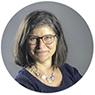 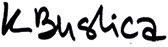 